SURAT PERNYATAANSaya,yang bertanda tangan di bawah ini:Nama	: Angelique Calista Milenia TananNIP/NIK	: 18011101121Pekerjaan	: MahasiswaAlamat	: Jl. Manibang 2 No.3, Kelurahan Malalayang 2, Kecamatan Malalayang, Kota ManadoNo WA/phone	: 08114511533Menyatakan bahwa artikel saya yang berjudul:UJI AKTIVITAS SITOTOKSIK EKSTRAK ETANOL BUAH SIRIH (Piper betle L.) DENGAN METODE BRINE SHRIMP LETHALITY TEST (BSLT)merupakan artikel asli tulisan/penelitian saya dan belum pernah dipublikasi atau sedang diproses untuk publikasi di media apapun.Pernyataan ini saya buat dengan sesungguhnya dan bila di kemudian hari terdapat penyimpangan dan ketidakbenaran dalam pernyataan ini, saya bersedia untuk menerima sanksi akademik serta sanksi lainnya sesuai dengan norma dan aturan yang berlaku.Manado, 8 Januari 2022Yang membuat pernyataan, 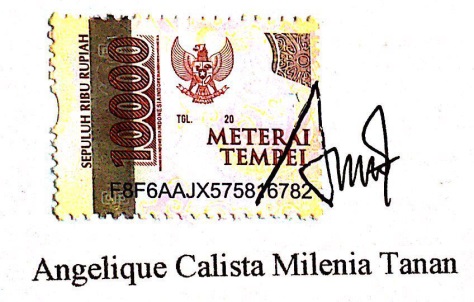 Angelique Calista Milenia Tanan